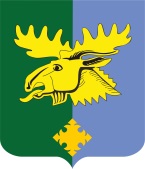 Совет депутатов муниципального образования«Важинское городское поселениеПодпорожского муниципального районаЛенинградской области»(третьего созыва)РЕШЕНИЕот 01 ноября 2018 года № 32О внесении изменений  в решение Совета депутатов от 13.12.2017г. № 36 «О бюджете муниципального образования «Важинское городское поселение Подпорожского муниципального района Ленинградской области»  на 2018 год и плановый период 2019 и 2020 годов»Внести в решение Совета депутатов «О бюджете муниципального образования «Важинское городское поселение Подпорожского  муниципального района Ленинградской области на 2018 год и плановый период 2019 и 2020 годов» от 13.12.2017 г. № 36 (с изменениями от 31.01.2018г. № 2, от 23.03.2018г. № 10, от 21.06.18г. №23) следующие изменения:1. В пункте 1 Статьи 1 Основные характеристики бюджета муниципального образования  «Важинское городское поселение Подпорожского муниципального района Ленинградской области» на 2018 год:в абзаце 2 цифры «44 541,0» заменить цифрами «45 041,0»в абзаце 3 цифры «46 659,0» заменить цифрами «47 159»;2. Приложение 2 Прогнозируемые поступления доходов в бюджет муниципального образования «Важинское городское поселение Подпорожского муниципального района Ленинградской области» на 2018 год и плановый период 2019 и 2020 годов изложить в новой редакции (прилагается).3. Приложение 3 Безвозмездные поступления на  2018 год и на  плановый период 2019 и 2020 годы изложить в новой редакции (прилагается).4. Приложение 6 Распределение бюджетных ассигнований по целевым статьям (муниципальным программам и непрограммным направлениям деятельности), группам и подгруппам видов расходов классификации расходов бюджета, по разделам и подразделам классификации расходов бюджетов на 2018 и плановый период 2019-2020 годов изложить в новой редакции (прилагается).5. Приложение 7 Расходы  по  разделам и подразделам  классификации расходов муниципального образования  «Важинское городское поселение Подпорожского муниципального района Ленинградской области» на 2018 и плановый период 2019-2020 годов изложить в новой редакции (прилагается).6. Приложение 8 Ведомственная  структура расходов бюджета муниципального образования «Важинское городское поселение Подпорожского муниципального района Ленинградской области» на 2018 и плановый период 2019-2020 годов изложить в новой редакции (прилагается).Глава муниципального образования                                                                       Ю.А. КощеевПриложение № 2  К решению Совета депутатовот 01.11.2018г. № 32  Прогнозируемые поступления доходов в бюджет муниципального образования «Важинское городское поселение Подпорожского муниципального района Ленинградской области» на 2018 год и плановый период 2019 и 2020 годовтыс. руб.Приложение № 3  К решению Совета депутатов от 01.11.2018г. № 32  БЕЗВОЗМЕЗДНЫЕ ПОСТУПЛЕНИЯ в 2018 году на плановый период 2019 и 2020 годовтыс. руб.Приложение 6к решению совета депутатовМО «Важинское городское поселение»от 01.11.2018г. № 32  РАСПРЕДЕЛЕНИЕ   бюджетных ассигнований по целевым статьям (муниципальным программам  и непрограммным направлениям деятельности), группам и подгруппам видов расходов классификации расходов бюджетов, по разделам и подразделам классификации расходов бюджетов  на 2018 год и плановый период 2019 и 2020 годов Приложение 7к решению совета депутатовМО «Важинское городское поселение»от 01.11.2018г. № 32  Расходы  по  разделам и подразделам  классификации расходов муниципального образования  «Важинское городское поселение Подпорожского муниципального района Ленинградской области» на 2018 год и плановый период 2019 и 2020 годовПриложение 8к решению совета депутатовМО «Важинское городское поселение»от 01.11.2018г. № 32  Ведомственная  структура  расходов бюджета муниципального образования «Важинское городское поселение Подпорожского муниципального района Ленинградской области»  на 2018 год и плановый период 2019 и 2020 годовКод бюджетной классификацииИсточник дохода2018201920201 00 00000 00 0000 000НАЛОГОВЫЕ И НЕНАЛОГОВЫЕДОХОДЫ10074,110010,510032,31 01 00000 00 0000 000НАЛОГИ НА ПРИБЫЛЬ, ДОХОДЫ3044,43054,43065,81 01 02000 01 0000 110Налог на доходы физических лиц3044,43054,43065,81 03 00000 00 0000 000НАЛОГИ НА ТОВАРЫ (РАБОТЫ, УСЛУГИ), РЕАЛИЗУЕМЫЕ НА ТЕРРИТОРИИ РОССИЙСКОЙ ФЕДЕРАЦИИ1461,71527,31536,71 03 02000 01 0000 110Акцизы  по подакцизным товарам (продукции), производимым на территории Российской Федерации1461,71527,31536,71 06 00000 00 0000 000НАЛОГИ НА ИМУЩЕСТВО2712,02720,02720,01 06 01000 00 0000 110Налог на имущество физических лиц212,0220,0220,01 06 06000 00 0000 110Земельный налог2500,02500,02500,01 08 00000 00 0000 000ГОСУДАРСТВЕННАЯ ПОШЛИНА23,024,025,01 08 04020 01 0000 110Государственная пошлина за совершение нотариальных действий должностными лицами органов местного самоуправления, уполномоченными в соответствии с законодательными актами Российской Федерации на совершение нотариальных действий23,024,025,01 11 00000 00 0000 000ДОХОДЫ ОТ ИСПОЛЬЗОВАНИЯ ИМУЩЕСТВА, НАХОДЯЩЕГОСЯ В ГОСУДАРСТВЕННОЙ И МУНИЦИПАЛЬНОЙ СОБСТВЕННОСТИ2484,82484,82484,81 11 05000 00 0000 120Доходы, получаемые в виде арендной либо иной платы за передачу в возмездное пользование государственного и муниципального имущества (за исключением имущества бюджетных и автономных учреждений, а также имущества государственных и муниципальных унитарных предприятий, в том числе казенных)2024,82024,82024,81 11 09000 00 0000 120Прочие доходы от использования имущества и прав, находящихся в государственной и муниципальной собственности (за исключением имущества бюджетных и автономных учреждений, а также имущества государственных и муниципальных унитарных предприятий, в том числе казенных)460,0460,0460,01 14 00000 00 0000 000ДОХОДЫ ОТ ПРОДАЖИ МАТЕРИАЛЬНЫХ И НЕМАТЕРИАЛЬНЫХ АКТИВОВ248,0100,0100,01 14 02000 00 0000 410Доходы от реализации имущества, находящегося в государственной и муниципальной собственности (за исключением движимого имущества муниципальных бюджетных и автономных учреждений, а также имущества государственных и муниципальных унитарных предприятий), в части реализации основных средств по указанному имуществу88,0001 14 06000 00 0000 430Доходы от продажи земельных участков, находящихся в государственной и муниципальной собственности160,0100,0100,01 17 00000 00 0000 000ПРОЧИЕ НЕНАЛОГОВЫЕ ДОХОДЫ100,0100,0100,01 17 05050 13 0000 180Прочие неналоговые доходы бюджетов городских поселений100,0100,0100,02 00 00000 00 0000 000БЕЗВОЗМЕЗДНЫЕ ПОСТУПЛЕНИЯ34966,915338,915833,8Всего доходов45041,025349,425866,1КДБНаименование201820192020ДОТАЦИИ11259,111513,811899,42 02 15001 13 0000 151Дотации бюджетам городских поселений на выравнивание бюджетной обеспеченности (из областного бюджета)5696,45882,16085,52 02 15001 13 0001 151 Дотация бюджетам городских поселений на выравнивание бюджетной обеспеченности (из районного фонда поддержки)5562,75631,75813,9СУБСИДИИ17835,2002 02 20216 13 0000 151Субсидии бюджетам городских поселений на осуществление дорожной деятельности в отношении автомобильных дорог общего пользования, а так же капитального ремонта и ремонта дворовых территорий многоквартирных домов, проездов к дворовым территориям многоквартирных домов населенных пунктов650,0002 02 25497 13 0000 151Субсидии бюджетам городских поселений на реализацию мероприятий по обеспечению жильем молодых семей3457,3002 02 25555 13 0000 151Субсидии бюджетам городских поселений на поддержку государственных программ субъектов Российской Федерации и муниципальных программ формирования современной городской среды2400,0 002 02 29999 13 0000 151Прочие субсидии бюджетам городских поселений11327,900СУБВЕНЦИИ748,3725,1734,42 02 35118 13 0000 151Субвенции бюджетам городских поселений на осуществление первичного воинского учета на территориях, где отсутствуют военные комиссариаты254,4257,1266,42 02 30024 13 0000 151Субвенции бюджетам городских поселений на выполнение передаваемых полномочий субъектов Российской Федерации493,9468,0468,0-осуществление отдельного государственного полномочия Ленинградской области в сфере административных правоотношений493,9468,0468,0ИНЫЕ МЕЖБЮДЖЕТНЫЕ ТРАНСФЕРТЫ5124,33100,03200,02 02 49999 13 0000 151Прочие межбюджетные трансферты, передаваемые бюджетам городских поселений5124,33100,03200,0- иные межбюджетные трансферты бюджетам поселений на обеспечение стимулирующих выплат работникам муниципальных учреждений культуры942,600- на создание условий для развития на территории поселения физической культуры и спорта в части предоставления субсидий     на выполнение  муниципального задания структурному подразделению «физкультурно-оздоровительный комплекс» бюджетного учреждения культуры «Важинское клубное объединение»3000,03100,03200,0- на создание условий для организации досуга, развитие местного традиционного народного художественного творчества181,700- межбюджетные трансферты, передаваемые бюджетам городских поселений для компенсации дополнительных расходов, возникших в результате решений, принятых органами власти другого уровня500,000- иные межбюджетные трансферты  на ремонт нежилого здания, находящегося в муниципальной собственности500,000ВСЕГО34966,915338,815833,8НаименованиеЦСРВРРз, ПР201820192020Всего47159,025786,325719,5Муниципальные программы38182,517271,816990,9Муниципальная программа «Развитие частей территории МО «Важинское городское поселение» на 2018-2020 годы»20 0 00 000003807,3179,4179,4Подпрограмма  «Благоустройство сельских населенных пунктов Важинского городского поселения»  20 1 0 000002625,0125,0125,0Основное мероприятие «Благоустройство сельских населенных пунктов Важинского городского поселения»  20 1 01 000002625,0125,0125,0Мероприятия, направленные на реализацию областного закона от 14.12.2012г. № 95-оз «О содействии развитию на части территорий муниципальных образований Ленинградской области иных форм местного самоуправления» 20 1 01 708802500,000Прочая закупка товаров, работ и услуг 20 1 01 708802442500,000Дорожное хозяйство (дорожные фонды)20 1 01 7088024404092500,000Мероприятия, направленные на реализацию областного закона от 14.12.2012г. № 95-оз «О содействии развитию на части территорий муниципальных образований Ленинградской области иных форм местного самоуправления» за счет средств местного бюджета 20 1 01 S0880125,0125,0125,0Прочая закупка товаров, работ и услуг 20 1 01 S0880244125,0125,0125,0Дорожное хозяйство (дорожные фонды)20 1 01 S08802440409125,0125,0125,0Подпрограмма «Развитие частей территории поселка Важины»20 2 00 000001182,354,454,4Основное мероприятие. Благоустройство частей территории поселка Важины, являющегося административным центром МО «Важинское городское поселение»20 2 01 000001182,354,454,4Мероприятия, направленные на реализацию областного закона от 15.01.2018г. № 3-оз «О содействии участию населения в осуществлении местного самоуправления в иных формах на территориях административных центров муниципальных образований Ленинградской области» 20 2 01 746601064,000Прочая закупка товаров, работ и услуг 20 2 01 746602441064,000Благоустройство20 2 01 7466024405031064,000Мероприятия, направленные на реализацию областного закона от 15.01.2018г. № 3-оз «О содействии участию населения в осуществлении местного самоуправления в иных формах на территориях административных центров муниципальных образований Ленинградской области» за счет средств местного бюджета20 2 01 S4660118,354,454,4Прочая закупка товаров, работ и услуг 20 2 01 S4660244118,354,454,4Благоустройство20 2 01 S46602440503118,354,454,4Муниципальная программа «Управление муниципальной собственностью и земельными ресурсами МО «Важинское городское поселение» на 2018-2020 годы»21 0 00 00000402,270,070,0Основное мероприятие Проведение государственной регистрации права муниципальной собственности на объекты капитального строительства21 0 01 000005,020,020,0Проведение государственной регистрации права муниципальной собственности на объекты капитального строительства21 0 01 130205,020,020,0Прочая закупка товаров, работ и услуг 21 0 01 130202445,020,020,0Другие общегосударственные вопросы21 0 01 1302024401135,020,020,0Основное мероприятие. Проведение государственной регистрации права муниципальной собственности на земельные участки  и постановка их на кадастровый учет21 0 02 00000397,250,050,0Проведение государственной регистрации права муниципальной собственности на земельные участки  и постановка их на кадастровый учет 21 0 02 13030397,250,050,0Прочая закупка товаров, работ и услуг 21 0 02 13030244397,250,050,0Другие вопросы в области национальной экономики21 0 02 130302440412397,250,050,0Мероприятия в области строительства, архитектуры и градостроительства21 0 02 132900,000Прочая закупка товаров, работ и услуг 21 0 02 132902440,000Другие вопросы в области национальной экономики21 0 02 1329024404120,000Муниципальная программа «Безопасность Важинского городского поселения на 2018-2020 годы»22 0 00 0000050,0265,0265,0Основное мероприятие. Мероприятия по предупреждению и ликвидации последствий чрезвычайных ситуаций и стихийных бедствий, развитие системы оповещения и информирования22 0 01 000000,050,050,0Мероприятия по предупреждению и ликвидации последствий чрезвычайных ситуаций и стихийных бедствий 22 0 01 130400,050,050,0Прочая закупка товаров, работ и услуг 22 0 01 130402440,050,050,0Защита населения и территорий от последствий чрезвычайных ситуаций природного и техногенного характера, гражданская оборона22 0 01 1304024403090,050,050,0Основное мероприятие. Обеспечение пожарной безопасности на территории МО «Важинское городское поселение»22 0 02 0000050,050,050,0Мероприятия по обеспечению пожарной безопасности на территории МО «Важинское городское поселение»22 0 02 1305050,050,050,0Прочая закупка товаров, работ и услуг 22 0 02 1305024450,050,050,0Обеспечение пожарной безопасности22 0 02 13050244031050,050,050,0Основное мероприятие. Обеспечение общественной безопасности на территории МО «Важинское городское поселение»22 0 03 000000,0165,0165,0Проектирование и установка системы видеонаблюдения на территории МО «Важинское городское поселение»22 0 03 132500,0150,0150,0Прочая закупка товаров, работ и услуг 22 0 03 132502440,0150,0150,0Другие вопросы в области национальной безопасности и правоохранительной деятельности22 0 03 1325024403140,0150,0150,0Оказание поддержки гражданам и их объединениям, участвующим в охране общественного порядка, создание условий для деятельности народных дружин;22 0 03 132800,015,015,0Прочая закупка товаров, работ и услуг 22 0 03 132802440,015,015,0Другие вопросы в области национальной безопасности и правоохранительной деятельности22 0 03 1328024403140,015,015,0Муниципальная программа «Развитие автомобильных дорог МО «Важинское городское поселение» на 2018-2020 годы»23 0 00 000002554,21605,21606,7Подпрограмма «Содержание и ремонт автомобильных дорог общего пользования местного значения, ремонт дворовых территорий и проездов к дворовым территориям многоквартирных домов МО «Важинское городское поселение» на 2018-2020 годы»  23 1 00 000001919,21055,21086,7Основное мероприятие. Содержание автомобильных дорог общего пользования местного значения МО «Важинское городское поселение» 23 1 01 000001179,0505,2736,7Содержание автомобильных дорог общего пользования местного значения МО «Важинское городское поселение» 23 1 01 130601179,0505,2736,7Прочая закупка товаров, работ и услуг 23 1 01 130602441179,0505,2736,7Дорожное хозяйство (дорожные фонды)23 1 01 1306024404091179,0505,2736,7Основное мероприятие. Ремонт автомобильных дорог общего пользования местного значения МО «Важинское городское поселение» 23 1 02 00000715,0500,0300,0Капитальный ремонт и ремонт автомобильных дорог общего пользования местного значения23 1 02 70140650,000Прочая закупка товаров, работ и услуг 23 1 02 70140244650,000Дорожное хозяйство (дорожные фонды)23 1 02 701402440409650,000Капитальный ремонт и ремонт автомобильных дорог общего пользования местного значения за счет средств местного бюджета23 1 02 S014065,0500,0300,0Прочая закупка товаров, работ и услуг 23 1 02 S014024465,0500,0300,0Дорожное хозяйство (дорожные фонды)23 1 02 S0140244040965,0500,0300,0Основное мероприятие. Инвентаризация и паспортизация муниципальных дорог общего пользования местного значения23 1 03 0000025,250,050,0Инвентаризация и паспортизация муниципальных дорог общего пользования местного значения23 1 03 1316025,250,050,0Прочая закупка товаров, работ и услуг 23 1 03 1316024425,250,050,0Дорожное хозяйство (дорожные фонды)23 1 03 13160244040925,250,050,0Подпрограмма «Обеспечение  безопасности дорожного движения МО Важинское городское поселение" на 2018-2020 годы»23 2 00 00000635,0550,0520,0Основное мероприятие. Мероприятия, направленные на совершенствование системы организации безопасности дорожного движения МО «Важинское  городское поселение»23 2 01 00000635,0550,0520,0Мероприятия, направленные на совершенствование системы организации безопасности дорожного движения МО Важинское городское поселение»23 2 01 13260635,0550,0520,0Прочая закупка товаров, работ и услуг 23 2 01 13260244635,0550,0520,0Дорожное хозяйство (дорожные фонды)23 2 01 132602440409635,0550,0520,0Муниципальная программа «Содействие развитию малого и среднего предпринимательства на территории МО «Важинское городское поселение» на 2018-2020 годы»24 0 00 0000055,060,060,0Основное мероприятие. Информационная, консультационная поддержка субъектов малого и среднего предпринимательства, развитие инфраструктуры поддержки малого и среднего предпринимательства24 0 01 0000055,060,060,0Субсидии юридическим лицам и некоммерческим организациям на развитие и поддержку малого и среднего предпринимательства24 0 01 0602055,060,060,0Субсидии на возмещение недополученных доходов и (или) возмещение фактически понесенных затрат в связи с производством (реализацией) товаров, выполнением работ, оказанием услуг24 0 01 0602081155,060,060,0Другие вопросы в области национальной экономики24 0 01 06020811041255,060,060,0Муниципальная программа «Обеспечение устойчивого функционирования и развития коммунальной инфраструктуры, повышение энергоэффективности и благоустройство территории Важинского городского поселения на 2018-2020 годы»25 0 00 000009336,303478,83244,7Подпрограмма «Развитие коммунальной и инженерной инфраструктуры Важинского городского поселения на 2018-2020 годы и предупреждение ситуаций, связанных с нарушением функционирования объектов ЖКХ» 25 1 00 000005898,60410,7410,7Основное мероприятие. Модернизация и реконструкция существующих и  создание новых  объектов и систем коммунальной и инженерной инфраструктуры 25 1 01 00000247,60350,0250,0Модернизация и реконструкция существующих и  создание новых  объектов и систем коммунальной и инженерной инфраструктуры  25 1 01 130800,0350,0250,0Прочая закупка товаров, работ и услуг 25 1 01 130802440,0350,0250,0Коммунальное хозяйство25 1 01 1308024405020,0350,0250,0Разработка проектно-сметной документации по газификации бани в п. Важины 25 1 01 13240247,600Прочая закупка товаров, работ и услуг 25 1 01 13240244247,600Другие вопросы в области национальной экономики25 1 01 132402440412247,600Основное мероприятие. Повышение надежности функционирования систем коммунальной и инженерной инфраструктуры 25 1 02 000004997,800Мероприятия по обеспечению устойчивого функционирования объектов теплоснабжения на территории Ленинградской области 25 1 02 701603323,600Закупка товаров, работ и услуг в целях капитального ремонта государственного (муниципального) имущества25 1 02 701602433323,600Коммунальное хозяйство25 1 02 7016024305023323,600Мероприятия по обеспечению устойчивого функционирования объектов теплоснабжения на территории Ленинградской области за счет средств местного бюджета25 1 02 S0160225,300Закупка товаров, работ и услуг в целях капитального ремонта государственного (муниципального) имущества25 1 02 S0160243225,300Коммунальное хозяйство25 1 02 S01602430502225,300Приобретение автономного источников  энергоснабжения  (дизель - генератора) для резервного энергоснабжения объектов жизнеобеспечения населенных пунктов Ленинградской области 25 1 02 742701377,500Прочая закупка товаров, работ и услуг 25 1 02 742702441377,500Коммунальное хозяйство25 1 02 7427024405021377,500Приобретение автономного источников  энергоснабжения  (дизель - генератора) для резервного энергоснабжения объектов жизнеобеспечения населенных пунктов Ленинградской области за счет местного бюджета25 1 02 S427071,400Прочая закупка товаров, работ и услуг 25 1 02 S427024471,400Коммунальное хозяйство25 1 02 S4270244050271,400Основное мероприятие. Улучшение эксплуатационных показателей жилищного фонда25 1 03 00000653,2410,7410,7Взносы региональному оператору по капитальному ремонту многоквартирных домов25 1 03 13140517,8410,7410,7Прочая закупка товаров, работ и услуг 25 1 03 13140244517,8410,7410,7Жилищное хозяйство25 1 03 131402440501517,8410,7410,7Ремонт муниципального специализированного жилищного фонда, с разрешенным видом использования маневренный фонд25 1 03 13220135,400Прочая закупка товаров, работ и услуг 25 1 03 13220244135,400Жилищное хозяйство25 1 03 132202440501135,400Подпрограмма «Благоустройство территории Важинского городского поселения на 2018-2020 годы» 25 3 00 000003437,72568,12584,0Основное мероприятие. Организация и содержание наружного освещения улиц и территорий поселения 25 3 01 000002545,32099,52215,3Организация и содержание наружного освещения улиц 25 3 01 131002545,32099,52215,3Прочая закупка товаров, работ и услуг 25 3 01 131002442545,32099,52215,3Благоустройство25 3 01 1310024405032545,32099,52215,3Основное мероприятие. Прочие мероприятия по благоустройству Важинского городского поселения25 3 02 00000847,3373,6273,7Прочие мероприятия по благоустройству Важинского городского поселения 25 3 02 13110847,3373,6273,7Прочая закупка товаров, работ и услуг 25 3 02 13110244847,3373,6273,7Благоустройство25 3 02 131102440503847,3373,6273,7Основное мероприятие. Мероприятия по предотвращению распространения и ликвидации борщевика Сосновского25 3 03 0000045,195,095,0Мероприятия по предотвращению распространения и ликвидации борщевика Сосновского25 3 03 1321045,195,095,0Прочая закупка товаров, работ и услуг 25 3 03 1321024445,195,095,0Благоустройство25 3 03 13210244050345,195,095,0Муниципальная программа «Развитие молодежной политики, физической культуры и спорта на территории МО «Важинское городское поселение» на 2018-2020 годы»26 0 00 000005140,85395,75628,7Подпрограмма «Развитие молодежной политики на территории МО «Важинское городское поселение» на 2018-2020 годы»26 1 00 0000085,7117,3119,6Основное мероприятие. Мероприятия по развитию молодежной политики в Важинском городском поселении 26 1 01 0000085,7117,3119,6Мероприятия по развитию молодежной политики в Важинском городском поселении26 1 01 1312085,7117,3119,6Фонд оплаты труда учреждений26 1 01 1312011139,561,062,0Молодежная политика 26 1 01 13120111070739,561,062,0Взносы по обязательному социальному страхованию на выплаты по оплате труда работников и иные выплаты работникам учреждений26 1 01 1312011911,918,418,7Молодежная политика 26 1 01 13120119070711,918,418,7Прочая закупка товаров, работ и услуг 26 1 01 1312024434,337,938,9Молодежная политика 26 1 01 13120244070734,337,938,9Подпрограмма «Развитие физической культуры и спорта на территории МО «Важинское городское поселение» на 2018-2020 годы» 26 2 00 000005055,15278,45509,1Основное мероприятие. Содействие развитию физической культуры и массового спорта на территории МО «Важинское городское поселение» в рамках муниципального задания МБУК «Важинское КО»26 2 01 000005055,15278,45509,1Субсидии муниципальным бюджетным учреждениям 26 2 01 001702055,12178,42309,1Субсидии бюджетным учреждениям на финансовое обеспечение государственного (муниципального) задания на оказание государственных (муниципальных) услуг (выполнение работ)26 2 01 001706112055,12178,42309,1Физическая культура26 2 01 0017061111012055,12178,42309,1Создание условий для развития на территории поселения физической культуры и спорта в части предоставления субсидии на выполнение муниципального задания 26 2 01  806803000,03100,03200,0Субсидии бюджетным учреждениям на финансовое обеспечение государственного (муниципального) задания на оказание государственных (муниципальных) услуг (выполнение работ)26 2 01  806806113000,03100,03200,0Физическая культура26 2 01  8068061111013000,03100,03200,0Муниципальная программа «Культура в Важинском городском поселении на 2018-2020 годы»27 0 00 0000010494,05653,75936,4Подпрограмма «Сохранение и развитие культурного наследия и культурного потенциала населения Важинского городского поселения на 2018-2020 годы» 27 1 00 000009535,94840,25082,2Основное мероприятие. Проведение культурно-массовых мероприятий для населения в рамках муниципального задания МБУК «Важинское КО»27 1 01 000009535,94840,25082,2Субсидии муниципальным бюджетным учреждениям 27 1 01 001703591,94840,25082,2Субсидии бюджетным учреждениям на финансовое обеспечение государственного (муниципального) задания на оказание государственных (муниципальных) услуг (выполнение работ)27 1 01 001706113591,94840,25082,2Культура27 1 01 0017061108013591,94840,25082,2Обеспечение выплат стимулирующего характера работникам муниципальных учреждений культуры Ленинградской области27 1 01 703602922,600Субсидии бюджетным учреждениям на финансовое обеспечение государственного (муниципального) задания на оказание государственных (муниципальных) услуг (выполнение работ)27 1 01 703606112922,600Культура27 1 01 7036061108012922,600Поддержка муниципальных образований Ленинградской области по развитию общественной инфраструктуры муниципального значения27 1 01 72020500,000Субсидии бюджетным учреждениям на иные цели27 1 01 72020612500,000Культура27 1 01 720206120801500,000Обеспечение выплат стимулирующего характера работникам муниципальных учреждений культуры Ленинградской области за счет средств местного бюджета27 1 01 S03601417,800Субсидии бюджетным учреждениям на финансовое обеспечение государственного (муниципального) задания на оказание государственных (муниципальных) услуг (выполнение работ)27 1 01 S03606111417,800Культура27 1 01 S036061108011417,800Иные межбюджетные трансферты бюджетам поселений на обеспечение стимулирующих выплат работникам муниципальных учреждений культуры27 1 01 80990899,500Субсидии бюджетным учреждениям на финансовое обеспечение государственного (муниципального) задания на оказание государственных (муниципальных) услуг (выполнение работ)27 1 01 80990611899,500Культура27 1 01 809906110801899,500Поддержка отрасли культуры27 1 01 75190181,700Субсидии бюджетным учреждениям на иные цели27 1 01 75190612181,700Культура27 1 01 751906120801181,700Поддержка отрасли культуры за счет средств местного бюджета27 1 01 S519022,400Субсидии бюджетным учреждениям на иные цели27 1 01 S519061222,400Культура27 1 01 S5190612080122,400Подпрограмма «Развитие библиотечного обслуживания в Важинском городском поселении на 2018-2020 годы» 27 2 00 00000958,1813,5854,2Основное мероприятие. Развитие библиотечного обслуживания в рамках муниципального задания МБУК «Важинское КО»27 2 01 00000958,1813,5854,2Субсидии муниципальным бюджетным учреждениям 27 2 01 00170711,6813,5854,2Субсидии бюджетным учреждениям на финансовое обеспечение государственного (муниципального) задания на оказание государственных (муниципальных) услуг (выполнение работ)27 2 01 00170611711,6813,5854,2Культура27 2 01 001706110801711,6813,5854,2Обеспечение выплат стимулирующего характера работникам муниципальных учреждений культуры Ленинградской области27 2 01 70360140,200Субсидии бюджетным учреждениям на финансовое обеспечение государственного (муниципального) задания на оказание государственных (муниципальных) услуг (выполнение работ)27 2 01 70360611140,200Культура27 2 01 703606110801140,200Обеспечение выплат стимулирующего характера работникам муниципальных учреждений культуры Ленинградской области за счет средств местного бюджета27 2 01 S036063,200Субсидии бюджетным учреждениям на финансовое обеспечение государственного (муниципального) задания на оказание государственных (муниципальных) услуг (выполнение работ)27 2 01 S036061163,200Культура27 2 01 S0360611080163,200Иные межбюджетные трансферты бюджетам поселений на обеспечение стимулирующих выплат работникам муниципальных учреждений культуры27 2 01 8099043,100Субсидии бюджетным учреждениям на финансовое обеспечение государственного (муниципального) задания на оказание государственных (муниципальных) услуг (выполнение работ)27 2 01 8099061143,100Культура27 2 01 80990611080143,100Муниципальная программа «Обеспечение качественным жильем граждан и улучшение жилищных условий на территории Важинского городского поселения на 2017-2019 годы»28 0 00 000003642,7714,00Подпрограмма «Улучшение жилищных условий молодых граждан и молодых семей МО «Важинское городское поселения» на 2017 – 2019 годы»28 1 00 000003492,7104,00Основное мероприятие. Предоставление социальных выплат молодым гражданам (молодым семьям) на приобретение (строительство) жилья и дополнительных социальных выплат в случае рождения (усыновления) детей 28 1 01 000000,05,00Расходы на жилье для молодежи за счет средств местного бюджета28 1 01 S07500,05,00Субсидии гражданам на приобретение жилья28 1 01 S07503220,05,00Социальное обеспечение населения28 1 01 S075032210030,05,00Основное мероприятие. Предоставление социальных выплат молодым семьям  на приобретение (строительство) жилья 28 1 02 000003492,799,00Реализация мероприятий по обеспечению жильем молодых семей28 1 02 L49703457,300Субсидии гражданам на приобретение жилья28 1 02 L49703223457,300Социальное обеспечение населения28 1 02 L497032210033457,300Расходы на обеспечение жильем молодых семей за счет средств местного бюджета28 1 02 L497035,499,00Субсидии гражданам на приобретение жилья28 1 02 L497032235,499,00Социальное обеспечение населения28 1 02 L4970322100335,499,00Подпрограмма «Поддержка граждан, нуждающихся в улучшении жилищных условий, на основе принципов ипотечного кредитования в МО «Важинское городское поселение» на 2017 – 2019 годы»28 2 00 000000,010,00Основное мероприятие. Улучшение жилищных условий граждан с использованием средств ипотечного кредита (займа)28 2 01 00000,010,00Поддержка граждан, нуждающихся в улучшении жилищных условий на основе принципов ипотечного кредитования Ленинградской области (путем предоставления социальных выплат и компенсаций) за счет средств местного бюджета28 2 01 S07400,010,00Расходы на обеспечение жильем молодых семей за счет средств местного бюджета28 2 01 S07403220,010,00Субсидии гражданам на приобретение жилья28 2 01 S074032210030,010,00Подпрограмма «Снос расселенных аварийных многоквартирных домов»28 3 00 00000150,0600,00Основное мероприятие. Снос расселенных аварийных многоквартирных жилых  домов28 3 01 13270150,0600,00Снос расселенных аварийных многоквартирных жилых домов28 3 01 13270150,0600,00Прочая закупка товаров, работ и услуг 28 3 01 13270244150,0600,00Жилищное хозяйство28 3 01 132702440503150,0600,00Программа «Формирование комфортной городской среды на территории МО «Важинское городское поселение» на 2018-2022 годы»29 0 00 000002700,0300,0300,0Основное мероприятие «Благоустройство дворовых территорий»29 0 01 000000150,0150,0Поддержка государственных программ субъектов Российской Федерации и муниципальных программ формирования современной городской среды за счет средств местного бюджета 29 0 01 L55500150,0150,0Закупка товаров, работ и услуг29 0 01 L55502440150,0150,0Благоустройство29 0 01 L555024405030150,0150,0Основное мероприятие. Благоустройство общественных территорий29 0 02 000002700,0150,0150,0Поддержка государственных программ субъектов Российской Федерации и муниципальных программ формирования современной городской среды 29 0 02 L55502400,000Закупка товаров, работ и услуг29 0 02 L55502442400,000Благоустройство29 0 02 L555024405032400,000Поддержка государственных программ субъектов Российской Федерации и муниципальных программ формирования современной городской среды за счет средств местного бюджета29 0 02 L5550300,0150,0150,0Закупка товаров, работ и услуг29 0 02 L5550244300,0150,0150,0Благоустройство29 0 02 L55502440503300,0150,0150,0Обеспечение деятельности органов местного самоуправления85 0 00 000006324,46465,66735,7Обеспечение деятельности контрольно-счетной комиссии муниципального образования85 3 00 0000024,025,026,0Непрограммные расходы85 3 01 0000024,025,026,0Межбюджетные трансферты на осуществление части полномочий по исполнению функций контрольного органа  85 3 01 8003024,025,026,0Иные межбюджетные трансферты85 3 01 8003054024,025,026,0Функционирование законодательных (представительных) органов государственной власти и представительных органов муниципальных образований85 3 01 80030540010324,025,026,0Обеспечение деятельности главы администрации муниципального образования85 4 00 00000677,71158,81204,8Непрограммные расходы85 4 01 00000677,71158,81204,8Расходы на выплаты по оплате труда работников органов местного самоуправления 85 4 01 00140675,81151,81197,8Фонд оплаты труда государственных (муниципальных) органов85 4 01 00140121519,3884,6920,0Функционирование Правительства Российской Федерации, высших исполнительных органов государственной власти субъектов Российской Федерации, местных администраций85 4 01 001401210104519,3884,6920,0Взносы по обязательному социальному страхованию на выплаты денежного содержания и иные выплаты работникам государственных (муниципальных) органов85 4 01 00140129156,5267,2277,8Функционирование Правительства Российской Федерации, высших исполнительных органов государственной власти субъектов Российской Федерации, местных администраций85 4 01 001401290104156,5267,2277,8Расходы на обеспечение функций органов местного самоуправления 85 4 01 001501,97,07,0Иные выплаты персоналу государственных (муниципальных) органов, за исключением фонда оплаты труда85 4 01 001501221,97,07,0Функционирование Правительства Российской Федерации, высших исполнительных органов государственной власти субъектов Российской Федерации, местных администраций85 4 01 0015012201041,97,07,0Обеспечение деятельности администрации и структурных подразделений муниципального образования85 5 00 000005622,75281,85504,9Непрограммные расходы85 5 01 000005622,75281,85504,9Расходы на выплаты по оплате труда работников органов местного самоуправления 85 5 01 001404464,64326,54499,6Фонд оплаты труда государственных (муниципальных) органов85 5 01 001401213329,63323,03455,9Функционирование Правительства Российской Федерации, высших исполнительных органов государственной власти субъектов Российской Федерации, местных администраций85 5 01 0014012101043329,63323,03455,9Взносы по обязательному социальному страхованию на выплаты денежного содержания и иные выплаты работникам государственных (муниципальных) органов85 5 01 001401291135,01003,51043,7Функционирование Правительства Российской Федерации, высших исполнительных органов государственной власти субъектов Российской Федерации, местных администраций85 5 01 0014012901041135,01003,51043,7Расходы на обеспечение функций органов местного самоуправления 85 5 01 001501158,1955,31005,3Иные выплаты персоналу государственных (муниципальных) органов, за исключением фонда оплаты труда85 5 01 0015012217,017,017,0Функционирование Правительства Российской Федерации, высших исполнительных органов государственной власти субъектов Российской Федерации, местных администраций85 5 01 00150122010417,017,017,0Прочая закупка товаров, работ и услуг 85 5 01 001502441141,1938,3988,3Функционирование Правительства Российской Федерации, высших исполнительных органов государственной власти субъектов Российской Федерации, местных администраций85 5 01 0015024401041141,1938,3988,3Непрограммные расходы органов местного самоуправления86 0 00 000002652,12048,91992,9Непрограммные расходы86 0 01 000002185,12048,91992,9Резервные фонды администрации муниципального образования86 0 01 1001050,050,050,0Резервные средства86 0 01 1001087050,050,050,0Резервные фонды 86 0 01 10010870011150,050,050,0Оценка недвижимости, признание прав и регулирование отношений по муниципальной собственности86 0 01 10020246,0159,0168,5Прочая закупка товаров, работ и услуг 86 0 01 10020244246,0159,0168,5Другие общегосударственные вопросы86 0 01 100202440113246,0159,0168,5Реализация муниципальных функций, связанных с общегосударственным управлением 86 0 01 10030567,0262,0174,5Прочая закупка товаров, работ и услуг 86 0 01 10030244295,4262,0174,5Другие общегосударственные вопросы86 0 01 100302440113295,4262,0174,5Уплата прочих налогов, сборов86 0 01 10030852210,000Другие общегосударственные вопросы86 0 01 100308520113210,000Уплата прочих налогов, сборов86 0 01 1003085361,600Другие общегосударственные вопросы86 0 01 10030853011361,600Мероприятия в области дополнительного пенсионного обеспечения муниципальных служащих 86 0 01 10220515,6536,3557,6Пособия, компенсации и иные социальные выплаты гражданам, кроме публичных нормативных обязательств86 0 01 10220321515,6536,3557,6Пенсионное обеспечение86 0 01 102203211001515,6536,3557,6Процентные платежи по муниципальному долгу 86 0 01 1023025,216,57,9Обслуживание муниципального долга86 0 01 1023073025,216,57,9Обслуживание государственного внутреннего и муниципального долга86 0 01 10230730130125,216,57,9Иные межбюджетные трансферты  на ремонт нежилого здания, находящегося в муниципальной собственности86 0 01 80590500,00,00,0Прочая закупка товаров, работ и услуг86 0 01 80590244500,00,00,0Другие общегосударственные вопросы86 0 01 805902440113500,00,00,0Осуществление первичного воинского учета на территории, где нет военных комиссариатов86 0 01 51180254,4257,1266,4Фонд оплаты труда государственных (муниципальных) органов86 0 01 51180121179,5179,5179,5Взносы по обязательному социальному страхованию на выплаты денежного содержания и иные выплаты работникам государственных (муниципальных) органов86 0 01 5118012954,254,254,2Прочая закупка товаров, работ и услуг 86 0 01 5118024420,723,432,7Мобилизационная и вневойсковая подготовка86 0 01 511800203254,4257,1266,4Осуществление отдельных государственных полномочий Ленинградской области в сфере административных правоотношений 86 0 01 71340493,9468,0468,0Фонд оплаты труда государственных (муниципальных) органов86 0 01 71340121350,0350,0350,0Взносы по обязательному социальному страхованию на выплаты денежного содержания и иные выплаты работникам государственных (муниципальных) органов86 0 01 71340129105,7105,7105,7Прочая закупка товаров, работ и услуг 86 0 01 7134024438,212,312,3Другие вопросы в области национальной безопасности и правоохранительной деятельности86 0 01 713400314493,9468,0468,0Наименование раздела и подразделаРзРз, ПР201820192020Общегосударственные вопросы01007692,46956,67148,7- Функционирование законодательных (представительных) органов государственной власти и представительных органов муниципальных образований010324,025,026,0- Функционирование Правительства Российской Федерации, высших исполнительных органов государственной власти субъектов Российской Федерации, местных администраций01046300,46440,66709,7Резервные фонды 011150,050,050,0-Другие общегосударственные расходы01131318,0431,0363,0Национальная оборона0200254,4257,1266,4Мобилизационная и вневойсковая подготовка0203254,4257,1266,4Национальная безопасность и правоохранительная деятельность0300543,9733,0733,0 - Защита населения и территорий от последствий чрезвычайных ситуаций природного и техногенного характера, гражданская оборона03090,050,050,0- Обеспечение пожарной безопасности031050,050,050,0- Другие вопросы в области национальной безопасности и правоохранительной деятельности0314493,9633,0633,0Национальная экономика04005879,01867,41868,9- Дорожное хозяйство 04095179,201757,41758,9- Другие вопросы в области национальной экономики0412699,8110,0110,0Жилищно-коммунальное хозяйство050013121,04256,03571,9- Жилищное хозяйство0501653,2410,7410,7- Коммунальное хозяйство05024997,8350,0250,0- Благоустройство05037470,03495,32911,2Образование070085,7117,3119,6- Молодежная политика и оздоровление детей070785,7117,3119,6Культура и кинематография080010494,05653,75936,4 - Культура080110494,05653,75936,4Социальная политика10004008,3650,3557,6 - Пенсионное обеспечение   1001515,6536,3557,6 - Социальное обеспечение населения10033492,7114,00Физическая культура и спорт11005055,15278,45509,1 - Физическая  культура11015055,15278,45509,1Обслуживание государственного и муниципального долга130025,216,57,9- Обслуживание внутреннего государственного и муниципального долга130125,216,57,9                           Итого расходов47159,025786,325719,5НаименованиеГРзПзЦСРВР201820192020Администрация МО «Важинское городское поселение»92046516,925786,325819,5Общегосударственные вопросы92001007692,46956,67148,7Функционирование законодательных (представительных) органов государственной власти и представительных органов муниципальных образований920010324,025,026,0Обеспечение деятельности органов местного самоуправления920010385 0 00 0000024,025,026,0Обеспечение деятельности контрольно-счетной комиссии муниципального образования920010385 3 00 0000024,025,026,0Непрограммные расходы920010385 3 01 0000024,025,026,0Межбюджетные трансферты на осуществление части полномочий по исполнению функций контрольного органа  920010385 3 01 8003024,025,026,0Иные межбюджетные трансферты920010385 3 01 8003054024,025,026,0Функционирование Правительства Российской Федерации, высших исполнительных органов государственной власти субъектов Российской Федерации, местных администраций92001046300,46440,66709,7Обеспечение деятельности органов местного самоуправления920010485 0 00 000006300,46440,66709,7Обеспечение деятельности главы администрации муниципального образования920010485 4 00 00000677,71158,81204,8Непрограммные расходы920010485 4 01 00000677,71158,81204,8Расходы на выплаты по оплате труда работников органов местного самоуправления 920010485 4 01 00140519,31151,81197,8Фонд оплаты труда государственных (муниципальных) органов920010485 4 01 00140121519,3884,6920,0Взносы по обязательному социальному страхованию на выплаты денежного содержания и иные выплаты работникам государственных (муниципальных) органов920010485 4 01 00140129156,6267,2277,8Расходы на обеспечение функций органов местного самоуправления 920010485 4 01 001501,97,07,0Иные выплаты персоналу государственных (муниципальных) органов, за исключением фонда оплаты труда920010485 4 01 001501221,97,07,0Обеспечение деятельности администрации и структурных подразделений муниципального образования920010485 5 00 000005622,75281,85504,9Непрограммные расходы920010485 5 01 000005622,75281,85504,9Расходы на выплаты по оплате труда работников органов местного самоуправления920010485 5 01 001404464,64326,54499,6Фонд оплаты труда государственных (муниципальных) органов920010485 5 01 001401213329,63323,03455,9Взносы по обязательному социальному страхованию на выплаты денежного содержания и иные выплаты работникам государственных (муниципальных) органов920010485 5 01 001401291135,01003,51043,7Расходы на обеспечение функций органов местного самоуправления 920010485 5 01 001501158,1955,31005,3Иные выплаты персоналу государственных (муниципальных) органов, за исключением фонда оплаты труда920010485 5 01 0015012217,017,017,0Прочая закупка товаров, работ и услуг 920010485 5 01 001502441141,1938,3988,3Резервные фонды 920011150,050,050,0Непрограммные расходы органов местного самоуправления920011186 0 00  0000050,050,050,0Непрограммные расходы920011186 0 01  0000050,050,050,0Резервные фонды администрации муниципального образования920011186 0 01 1001050,050,050,0Резервные средства9200111 86 0 01 1001087050,050,050,0Другие общегосударственные вопросы92001131318,0441,0363,0Муниципальная программа «Управление муниципальной собственностью и земельными ресурсами МО «Важинское городское поселение» на 2018-2020 годы»920011321 0 00 000005,020,020,0Основное мероприятие Проведение государственной регистрации права муниципальной собственности на объекты капитального строительства920011321 0 01 000005,020,020,0Проведение государственной регистрации права муниципальной собственности на объекты капитального строительства  920011321 0 01 130205,020,020,0Прочая закупка товаров, работ и услуг 920011321 0 01 130202445,020,020,0Непрограммные расходы органов местного самоуправления920011386 0 00  000001313,0421,0343,0Непрограммные расходы920011386 0 01  000001313,0421,0343,0Проведение государственной регистрации права муниципальной собственности на объекты капитального строительства  920011386 0 01 10020246,0159,0168,5Прочая закупка товаров, работ и услуг 920011386 0 01 10020244246,0159,0168,5Реализация муниципальных функций, связанных с общегосударственным управлением 920011386 0 01 10030567,0262,0174,5Прочая закупка товаров, работ и услуг 920011386 0 01 10030244295,4262,0174,5Уплата прочих налогов, сборов920011386 0 01 10030852210,000Уплата прочих налогов, сборов920011386 0 01 1003085361,600Другие общегосударственные вопросы920011386 0 01 80590244500,0Национальная оборона9200200254,4257,1266,4Мобилизационная и вневойсковая подготовка9200203254,4257,1266,4Непрограммные расходы органов местного самоуправления920020386 0 00 00000254,4257,1266,4Непрограммные расходы920020386 0 01 00000254,4257,1266,4Осуществление первичного воинского учета на территории, где нет военных комиссариатов 920020386 0 01 51180254,4257,1266,4Фонд оплаты труда государственных (муниципальных) органов920020386 0 01 51180121179,5179,5179,5Взносы по обязательному социальному страхованию на выплаты денежного содержания и иные выплаты работникам государственных (муниципальных) органов920020386 0 01 5118012954,254,254,2Прочая закупка товаров, работ и услуг 920020386 0 01 5118024420,723,432,7Национальная безопасность и правоохранительная деятельность9200300543,9733,0733,0Защита населения и территорий от последствий чрезвычайных ситуаций природного и техногенного характера, гражданская оборона92003090,050,050,0Муниципальная программа «Безопасность Важинского городского поселения на 2018-2020 годы»920030922 0 00 000000,050,050,0Основное мероприятие. Мероприятия по предупреждению и ликвидации последствий чрезвычайных ситуаций и стихийных бедствий920030922 0 01 000000,050,050,0Мероприятия по предупреждению и ликвидации последствий чрезвычайных ситуаций и стихийных бедствий 920030922 0 01 130400,050,050,0Прочая закупка товаров, работ и услуг 920030922 0 01 130402440,050,050,0Обеспечение пожарной безопасности920031050,050,050,0Основное мероприятие. Обеспечение пожарной безопасности на территории МО «Важинское городское поселение»920031022 0 02 0000050,050,050,0Мероприятия по обеспечению пожарной безопасности на территории МО «Важинское городское поселение»920031022 0 02 1305050,050,050,0Прочая закупка товаров, работ и услуг 920031022 0 02 1305024450,050,050,0Другие вопросы в области национальной безопасности и правоохранительной деятельности9200314493,9633,0633,0Основное мероприятие. Обеспечение общественной безопасности на территории МО «Важинское городское поселение»920031422 0 03 000000,0150,0150,0Проектирование и установка системы видеонаблюдения на территории МО «Важинское городское поселение»920031422 0 03 132500,0150,0150,0Прочая закупка товаров, работ и услуг 920031422 0 03 132502440,0150,0150,0Другие вопросы в области национальной безопасности и правоохранительной деятельности920031422 0 03 132500,015,015,0Оказание поддержки гражданам и их объединениям, участвующим в охране общественного порядка, создание условий для деятельности народных дружин;920031422 0 03 132800,015,015,0Прочая закупка товаров, работ и услуг 920031422 0 03 132802440,015,015,0Непрограммные расходы органов местного самоуправления920031486 0 00 00000493,9468,0468,0Непрограммные расходы920031486 0 01 00000493,9468,0468,0Осуществление отдельных государственных полномочий Ленинградской области в сфере административных правоотношений 920031486 0 01 71340493,9468,0468,0Фонд оплаты труда государственных (муниципальных) органов920031486 0 01 71340121350,0350,0350,0Взносы по обязательному социальному страхованию на выплаты денежного содержания и иные выплаты работникам государственных (муниципальных) органов920031486 0 01 71340129105,7105,7105,7Прочая закупка товаров, работ и услуг 920031486 0 01 7134024438,212,312,3Национальная экономика92004005879,01840,21841,7Дорожное хозяйство (дорожные фонды)92004095179,21730,21730,2Муниципальная программа «Развитие части территории МО «Важинское городское поселение» на 2018-2020 годы»920040920 0 00 000002625,0125,0125,0Подпрограмма  «Благоустройство сельских населенных пунктов Важинского городского поселения»  920040920 1 0 000002625,0125,0125,0Основное мероприятие «Благоустройство сельских населенных пунктов Важинского городского поселения»  920040920 1 01 000002625,0125,0125,0Мероприятия, направленные на реализацию областного закона от 14.12.2012г. № 95-оз «О содействии развитию на части территорий муниципальных образований Ленинградской области иных форм местного самоуправления» 920040920 1 01 S08802500,000Прочая закупка товаров, работ и услуг 920040920 1 01 S08802442500,000Мероприятия, направленные на реализацию областного закона от 14.12.2012г. № 95-оз «О содействии развитию на части территорий муниципальных образований Ленинградской области иных форм местного самоуправления» за счет средств местного бюджета 920040920 1 01 S0880125,0125,0125,0Прочая закупка товаров, работ и услуг 920040920 1 01 S0880244125,0125,0125,0Муниципальная программа «Развитие автомобильных дорог МО «Важинское городское поселение» на 2018-2020 годы»920040923 0 00 000002554,21605,21606,7Подпрограмма «Содержание и ремонт автомобильных дорог общего пользования местного значения, ремонт дворовых территорий и проездов к дворовым территориям многоквартирных домов МО «Важинское городское поселение» на 2018-2020 годы»  920040923 1 00 000001919,21055,21086,7Основное мероприятие. Содержание автомобильных дорог общего пользования местного значения МО «Важинское городское поселение»920040923 1 01 000001179,0505,2736,7Содержание автомобильных дорог общего пользования местного значения МО «Важинское городское поселение» 920040923 1 01 130601179,0505,2736,7Прочая закупка товаров, работ и услуг 920040923 1 01 130602441179,0505,2736,7Основное мероприятие. Ремонт автомобильных дорог общего пользования местного значения МО «Важинское городское поселение»920040923 1 02 00000715,0500,0300,0Капитальный ремонт и ремонт автомобильных дорог общего пользования местного значения920040923 1 02 S0140650,000Прочая закупка товаров, работ и услуг 920040923 1 02 S0140244650,000Капитальный ремонт и ремонт автомобильных дорог общего пользования местного значения920040923 1 02 S014065,0500,0300,0Прочая закупка товаров, работ и услуг 920040923 1 02 S014024465,0500,0300,0Основное мероприятие. Инвентаризация и паспортизация муниципальных дорог общего пользования местного значения920040923 1 03 0000025,250,050,0Инвентаризация и паспортизация муниципальных дорог общего пользования местного значения920040923 1 03 1316025,250,050,0Прочая закупка товаров, работ и услуг 920040923 1 03 1316024425,250,050,0Подпрограмма «Обеспечение  безопасности дорожного движения МО Важинское городское поселение" на 2018-2020 годы»920040923 2 00 00000635,0550,0520,0Основное мероприятие. Мероприятия, направленные на совершенствование системы организации безопасности дорожного движения МО «Важинское  городское поселение»920040923 2 01 00000635,0550,0520,0Мероприятия, направленные на совершенствование системы организации безопасности дорожного движения МО Важинское городское поселение»920040923 2 01 13260635,0550,0520,0Прочая закупка товаров, работ и услуг 920040923 2 01 13260244635,0550,0520,0Другие вопросы в области национальной экономики9200412699,8110,0110,0Муниципальная программа «Управление муниципальной собственностью и земельными ресурсами МО «Важинское городское поселение» на 2018-2020 годы»920041221 0 00 00000397,250,050,0Основное мероприятие. Проведение государственной регистрации права муниципальной собственности на земельные участки  и постановка их на кадастровый учет920041221 0 02 00000397,250,050,0Проведение государственной регистрации права муниципальной собственности на земельные участки  и постановка их на кадастровый учет 920041221 0 02 13030397,250,050,0Прочая закупка товаров, работ и услуг 920041221 0 02 13030244397,250,050,0Мероприятия в области строительства, архитектуры и градостроительства920041221 0 02 132900,000Прочая закупка товаров, работ и услуг 920041221 0 02 132902440,000Муниципальная программа «Содействие развитию малого и среднего предпринимательства на территории МО «Важинское городское поселение» на 2018-2020 годы»920041224 0 00 0000055,060,060,0Основное мероприятие. Информационная, консультационная поддержка субъектов малого и среднего предпринимательства, развитие инфраструктуры поддержки малого и среднего предпринимательства920041224 0 01 0000055,060,060,0Субсидии юридическим лицам и некоммерческим организациям на развитие и поддержку малого и среднего предпринимательства920041224 0 01 0602055,060,060,0Субсидии юридическим лицам (кроме некоммерческих организаций), индивидуальным предпринимателям, физическим лицам, производителям товаров, работ, услуг920041224 0 01 0602081155,060,060,0Муниципальная программа «Обеспечение устойчивого функционирования и развития коммунальной инфраструктуры, повышение энергоэффективности и благоустройство территории Важинского городского поселения на 2018-2020 годы»920041225 0 00 00000247,600Подпрограмма «Развитие коммунальной и инженерной инфраструктуры Важинского городского поселения на 2018-2020 годы и предупреждение ситуаций, связанных с нарушением функционирования объектов ЖКХ» 920041225 1 00 00000247,600Основное мероприятие. Модернизация и реконструкция существующих и  создание новых  объектов и систем коммунальной и инженерной инфраструктуры 920041225 1 01 00000247,600Разработка проектно-сметной документации по газификации бани в п. Важины 920041225 1 01 13240247,600Прочая закупка товаров, работ и услуг 920041225 1 01 13240244247,600Жилищно-коммунальное хозяйство920050013121,04283,23599,1Жилищное хозяйство9200501653,2410,7410,7Муниципальная программа «Обеспечение устойчивого функционирования и развития коммунальной инфраструктуры, повышение энергоэффективности и благоустройство территории Важинского городского поселения на 2018-2020 годы»920050125 0 00 00000653,2410,7410,7Подпрограмма «Развитие коммунальной и инженерной инфраструктуры Важинского городского поселения на 2018-2020 годы и предупреждение ситуаций, связанных с нарушением функционирования объектов ЖКХ» 920050125 1 00 00000653,2410,7410,7Основное мероприятие. Улучшение эксплуатационных показателей жилищного фонда920050125 1 03 00000653,2410,7410,7Взносы региональному оператору по капитальному ремонту многоквартирных домов 920050125 1 03 13140517,8410,7410,7Прочая закупка товаров, работ и услуг 920050125 1 03 13140244517,8410,7410,7Ремонт муниципального специализированного жилищного фонда, с разрешенным видом использования: маневренный фонд920050125 1 03 13220135,400Прочая закупка товаров, работ и услуг 920050125 1 03 13220244135,400Коммунальное хозяйство92005024997,8350,0250,0Основное мероприятие. Модернизация и реконструкция существующих и  создание новых  объектов и систем коммунальной и инженерной инфраструктуры 920050225 1 01 000000,0350,0250,0Модернизация и реконструкция существующих и  создание новых  объектов и систем коммунальной и инженерной инфраструктуры  920050225 1 01 130800,0350,0250,0Прочая закупка товаров, работ и услуг 920050225 1 01 130802440,0350,0250,0Основное мероприятие. Повышение надежности функционирования систем коммунальной и инженерной инфраструктуры 920050225 1 02 000004997,8350,0250,0Мероприятия по обеспечению устойчивого функционирования объектов теплоснабжения на территории Ленинградской области 920050225 1 02 S01603323,600Закупка товаров, работ и услуг в целях капитального ремонта государственного (муниципального) имущества920050225 1 02 S01602433323,600Мероприятия по обеспечению устойчивого функционирования объектов теплоснабжения на территории Ленинградской области за счет средств местного бюджета920050225 1 02 S0160225,300Закупка товаров, работ и услуг в целях капитального ремонта государственного (муниципального) имущества920050225 1 02 S0160243225,300Приобретение автономного источников  энергоснабжения  (дизель - генератора) для резервного энергоснабжения объектов жизнеобеспечения населенных пунктов Ленинградской области  920050225 1 02 S42701377,500Прочая закупка товаров, работ и услуг 920050225 1 02 S42702441377,500Приобретение автономного источников  энергоснабжения  (дизель - генератора) для резервного энергоснабжения объектов жизнеобеспечения населенных пунктов Ленинградской области за счет местного бюджета920050225 1 02 S427071,400Прочая закупка товаров, работ и услуг 920050225 1 02 S427024471,400Благоустройство92005037470,03522,52938,4Муниципальная программа «Развитие частей территории МО «Важинское городское поселение» на 2018-2020 годы»920050320 0 00 000001182,354,454,4Подпрограмма «Развитие частей территории поселка Важины»920050320 2 00 000001182,354,454,4Основное мероприятие. Благоустройство частей территории поселка Важины, являющегося административным центром муниципального образования «Важинское городское поселение»920050320 2 01 000001182,354,454,4Мероприятия, направленные на реализацию областного закона от 15.01.2018г. № 3-оз «О содействии участию населения в осуществлении местного самоуправления в иных формах на территориях административных центров муниципальных образований Ленинградской области» 920050320 2 01 S46601064,000Прочая закупка товаров, работ и услуг 920050320 2 01 S46602441064,000Мероприятия, направленные на реализацию областного закона от 15.01.2018г. № 3-оз «О содействии участию населения в осуществлении местного самоуправления в иных формах на территориях административных центров муниципальных образований Ленинградской области» за счет средств местного бюджета920050320 2 01 S4660118,354,454,4Прочая закупка товаров, работ и услуг 920050320 2 01 S4660244118,354,454,4Муниципальная программа «Обеспечение устойчивого функционирования и развития коммунальной инфраструктуры, повышение энергоэффективности и благоустройство территории Важинского городского поселения на 2018-2020 годы»920050325 0 00 000003437,82568,12584,0Подпрограмма «Благоустройство территории Важинского городского поселения на 2018-2020 годы» 920050325 3 00 000003437,82568,12584,0Основное мероприятие. Организация и содержание наружного освещения улиц и территорий поселения920050325 3 01 000002545,32099,52215,3Организация и содержание наружного освещения улиц 920050325 3 01 131002545,32099,52215,3Прочая закупка товаров, работ и услуг 920050325 3 01 131002442545,32099,52215,3Основное мероприятие. Прочие мероприятия по благоустройству Важинского городского поселения920050325 3 02 00000847,3373,6273,7Прочие мероприятия по благоустройству  Важинского городского поселения 920050325 3 02 13110847,3373,6273,7Прочая закупка товаров, работ и услуг 920050325 3 02 13110244847,3373,6273,7Основное мероприятие. Мероприятия по предотвращению распространения и ликвидации борщевика Сосновского920050325 3 03 0000045,195,095,0Мероприятия по предотвращению распространения и ликвидации борщевика Сосновского920050325 3 03 1321045,195,095,0Прочая закупка товаров, работ и услуг 920050325 3 03 1321024445,195,095,0Муниципальная программа «Обеспечение качественным жильем граждан и улучшение жилищных условий на территории Важинского городского поселения на 2017-2019 годы»920050328 0 00 00000150,0600,00Подпрограмма «Снос расселенных аварийных многоквартирных домов»920050328 3 00 00000150,0600,00Основное мероприятие. Снос расселенных аварийных многоквартирных жилых  домов920050328 3 01 13270150,0600,00Снос расселенных аварийных многоквартирных жилых домов920050328 3 01 13270150,0600,00Прочая закупка товаров, работ и услуг 920050328 3 01 13270244150,0600,00Программа «Формирование комфортной городской среды на территории МО «Важинское городское поселение» на 2018-2022 годы»920050329 0 00 000002700,0300,0300,0Основное мероприятие. Благоустройство дворовых территорий920050329 0 01 000002700,0150,0150,0Поддержка государственных программ субъектов Российской Федерации и муниципальных программ формирования современной городской среды 920050329 0 01 L55502400,000Прочая закупка товаров, работ и услуг920050329 0 01 L55502442400,000Поддержка государственных программ субъектов Российской Федерации и муниципальных программ формирования современной городской среды за счет средств местного бюджета920050329 0 01 L5550300,0150,0150,0Прочая закупка товаров, работ и услуг920050329 0 01 L5550244300,0150,0150,0Основное мероприятие. Благоустройство общественных территорий920050329 0 02 000000150,0150,0Поддержка государственных программ субъектов Российской Федерации и муниципальных программ формирования современной городской среды за счет средств местного бюджета920050329 0 02 L55500150,0150,0Прочая закупка товаров, работ и услуг920050329 0 02 L55502440150,0150,0Образование920070085,7117,3119,6Молодежная политика и оздоровление детей920070785,7117,3119,6Муниципальная программа «Развитие молодежной политики, физической культуры и спорта на территории МО «Важинское городское поселение» на 2018-2020 годы»920070726 0 00 0000085,7117,3119,6Подпрограмма «Развитие молодежной политики на территории МО «Важинское городское поселение» на 2018-2020 годы»920070726 1 00 0000085,7117,3119,6Основное мероприятие. Мероприятия по развитию молодежной политики в Важинском городском поселении 920070726 1 01 0000085,7117,3119,6Мероприятия по развитию молодежной политики в Важинском городском поселении920070726 1 01 1312085,7117,3119,6Фонд оплаты труда учреждений920070726 1 01 1312011139,561,062,0Взносы по обязательному социальному страхованию на выплаты по оплате труда работников и иные выплаты работникам учреждений920070726 1 01 1312011911,918,418,7Прочая закупка товаров, работ и услуг 920070726 1 01 1312024434,337,938,9Культура и кинематография920080010494,05653,75936,4Культура 920080110494,05653,75936,4Муниципальная программа «Культура в Важинском городском поселении на 2018-2020 годы»920080127 0 00 0000010494,05653,75936,4Подпрограмма «Сохранение и развитие культурного наследия и культурного потенциала населения Важинского городского поселения на 2018-2020 годы» 920080127 1 00 000009535,94840,25082,2Основное мероприятие. Проведение культурно-массовых мероприятий для населения в рамках муниципального задания МБУК «Важинское КО»920080127 1 01 000009535,94840,25082,2Субсидии муниципальным бюджетным учреждениям 920080127 1 01 001703591,94840,25082,2Субсидии бюджетным учреждениям на финансовое обеспечение государственного (муниципального) задания на оказание государственных (муниципальных) услуг (выполнение работ)920080127 1 01 001706113591,94840,25082,3Поддержка муниципальных образований Ленинградской области по развитию общественной инфраструктуры муниципального значения920080127 1 01 S2020500,000Субсидии бюджетным учреждениям на иные цели920080127 1 01 S2020612500,000Обеспечение выплат стимулирующего характера работникам муниципальных учреждений культуры Ленинградской области920080127 1 01 S03602922,600Субсидии бюджетным учреждениям на финансовое обеспечение государственного (муниципального) задания на оказание государственных (муниципальных) услуг (выполнение работ)920080127 1 01 S03606112922,600Обеспечение выплат стимулирующего характера работникам муниципальных учреждений культуры Ленинградской области за счет средств местного бюджета920080127 1 01 S03601417,800Субсидии бюджетным учреждениям на финансовое обеспечение государственного (муниципального) задания на оказание государственных (муниципальных) услуг (выполнение работ)920080127 1 01 S03606111417,800Иные межбюджетные трансферты на повышение оплаты труда работников муниципальных учреждений культуры  920080127 1 01 80990899,500Субсидии бюджетным учреждениям на финансовое обеспечение государственного (муниципального) задания на оказание государственных (муниципальных) услуг (выполнение работ)920080127 1 01 80990611899,500Поддержка отрасли культуры920080127 1 01 S5190181,700Субсидии бюджетным учреждениям на иные цели920080127 1 01 S5190612181,700Поддержка отрасли культуры за счет средств местного бюджета920080127 1 01 S519022,400Субсидии бюджетным учреждениям на иные цели920080127 1 01 S519061222,400Подпрограмма «Развитие библиотечного обслуживания в Важинском городском поселении на 2018-2020 годы» 920080127 2 00 00000958,1813,5854,2Основное мероприятие. Развитие библиотечного обслуживания в рамках муниципального задания МБУК «Важинское КО»920080127 2 01 00000958,1813,5854,2Субсидии муниципальным бюджетным учреждениям 920080127 2 01 00170711,6813,5854,2Субсидии бюджетным учреждениям на финансовое обеспечение государственного (муниципального) задания на оказание государственных (муниципальных) услуг (выполнение работ)920080127 2 01 00170611711,6813,5854,2Обеспечение выплат стимулирующего характера работникам муниципальных учреждений культуры Ленинградской области920080127 2 01 S0360140,200Субсидии бюджетным учреждениям на финансовое обеспечение государственного (муниципального) задания на оказание государственных (муниципальных) услуг (выполнение работ)920080127 2 01 S0360611140,200Обеспечение выплат стимулирующего характера работникам муниципальных учреждений культуры Ленинградской области за счет средств местного бюджета920080127 2 01 S036063,200Субсидии бюджетным учреждениям на финансовое обеспечение государственного (муниципального) задания на оказание государственных (муниципальных) услуг (выполнение работ)920080127 2 01 S036061163,200Иные межбюджетные трансферты на повышение оплаты труда работников муниципальных учреждений культуры  920080127 2 01 8099043,100Субсидии бюджетным учреждениям на финансовое обеспечение государственного (муниципального) задания на оказание государственных (муниципальных) услуг (выполнение работ)920080127 2 01 8099061143,100Социальная политика92010004008,3650,3557,6Пенсионное обеспечение9201001515,6536,3557,6Непрограммные расходы органов местного самоуправления920100186 0 00 00000515,6536,3557,6Непрограммные расходы 920100186 0 01 00000515,6536,3557,6Мероприятия в области дополнительного пенсионного обеспечения муниципальных служащих 920100186 0 01 10220515,6536,3557,6Пособия, компенсации и иные социальные выплаты гражданам, кроме публичных нормативных обязательств920100186 0 01 10220321515,6536,3557,6Социальное обеспечение населения92010033492,7114,00Муниципальная программа «Обеспечение качественным жильем граждан и улучшение жилищных условий на территории Важинского городского поселения на 2017-2019 годы»920100328 0 00 000003492,7114,00Подпрограмма «Жилье для молодежи» 920100328 1 00 000003492,7114,00Основное мероприятие. Предоставление социальных выплат молодым гражданам (молодым семьям) на приобретение (строительство) жилья и дополнительных социальных выплат в случае рождения (усыновления) детей 920100328 1 01 000000,05,00 Расходы на жилье для молодежи за счет средств местного бюджета920100328 1 01 S07500,05,00Субсидии гражданам на приобретение жилья920100328 1 01 S07503220,05,00Основное мероприятие. Предоставление социальных выплат молодым семьям  на приобретение (строительство) жилья920100328 1 02 000003492,799,00Реализация мероприятий по обеспечению жильем молодых семей920100328 1 02 L49703457,3Субсидии гражданам на приобретение жилья920100328 1 02 L49703223457,3Расходы на обеспечение жильем молодых семей за счет средств местного бюджета920100328 1 02 L497035,499,00Субсидии гражданам на приобретение жилья920100328 1 02 L497032235,499,00Подпрограмма «Поддержка граждан, нуждающихся в улучшении жилищных условий, на основе принципов ипотечного кредитования в МО «Важинское городское поселения» на 2017 – 2019 годы»920100328 2 00 000000,010,00Основное мероприятие. Улучшение жилищных условий граждан с использованием средств ипотечного кредита (займа)920100328 2 01 000000,010,010,0Поддержка граждан, нуждающихся в улучшении жилищных условий на основе принципов ипотечного кредитования в Ленинградской области (путем предоставления социальных выплат и компенсаций) за счет средств местного бюджета920100328 2 01 S07400,010,00Расходы на обеспечение жильем молодых семей за счет средств местного бюджета920100328 2 01 S07403220,010,00Физическая культура и спорт92011005055,15278,45509,1Физическая культура92011015055,15278,45509,1Муниципальная программа «Развитие молодежной политики, физической культуры и спорта на территории МО «Важинское городское поселение» на 2018-2020 годы»920110126 0 00 000005055,15278,45509,1Подпрограмма «Развитие физической культуры и спорта на территории МО «Важинское городское поселение» на 2018-2020 годы» 920110126 2 00 000005055,15278,45509,1Основное мероприятие. Содействие развитию физической культуры и массового спорта на территории МО «Важинское городское поселение» в рамках муниципального задания МБУК «Важинское КО»920110126 2 01 000005055,15278,45509,1Субсидии муниципальным бюджетным учреждениям 920110126 2 01 001702055,12178,42309,1Субсидии бюджетным учреждениям на финансовое обеспечение государственного (муниципального) задания на оказание государственных (муниципальных) услуг (выполнение работ)920110126 2 01 001706112055,12178,42309,1Создание условий для развития на территории поселения физической культуры и спорта в части предоставления субсидии на выполнение муниципального задания 920110126 2 01  806803000,03100,03200,0Субсидии бюджетным учреждениям на финансовое обеспечение государственного (муниципального) задания на оказание государственных (муниципальных) услуг (выполнение работ)920110126 2 01  806806113000,03100,03200,0Обслуживание государственного и муниципального долга920130025,216,57,9Обслуживание государственного внутреннего и муниципального долга920130125,216,57,9Непрограммные расходы органов местного самоуправления920130186 0 00 0000025,216,57,9Непрограммные расходы 920130186 0 01 0000025,216,57,9Процентные платежи по муниципальному долгу в рамках непрограммных расходов органов местного самоуправления920130186 0 01 1023025,216,57,9Обслуживание муниципального долга920130186 0 01 1023073025,216,57,9                               ИТОГО РАСХОДОВ4715925786,325719,5